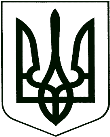 У К Р А Ї Н А	КОРЮКІВСЬКА МІСЬКА РАДА	 ЧЕРНІГІВСЬКА ОБЛАСТЬ							ПРОЄКТР І Ш Е Н Н Я (четверта сесія восьмого скликання)  	лютого 2020 року                      м. Корюківка                                   № Про внесення змін до деяких рішень міської ради	Враховуючи рекомендації постійних комісій міської ради з питань власності, бюджету, соціально-економічного та культурного розвитку, питань житлово-комунального господарства, регулювання земельних відносин, будівництва та охорони навколишнього середовища, керуючись ст. 26 Закону України «Про місцеве самоврядування в Україні», міська рада вирішила:1. Внести зміни до рішення двадцятої сесії сьомого скликання від 20 грудня 2018 року «Про затвердження Положення про порядок  та умови надання громадянам адресної матеріальної допомоги», а саме викласти Положення про порядок та умови надання громадянам адресної матеріальної допомоги виклавши його в новій редакції, що додається.2. Внести зміни до Паспорту Програми «Соціальний захист окремих категорій населення на 2019 – 2021 роки», а саме пункт 3. Основні напрямки реалізації викласти в новій редакції:«                                     3. Основні напрямки реалізаціїЗ огляду на умови сьогодення Програмою визначено основні пріоритетні напрямки надання матеріальної допомоги: - малозабезпеченим непрацездатним громадянам (пенсіонерам, особам з інвалідністю), батькам багатодітних та неповних сімей, дітям-сиротам, опікунам над недієздатними особами, іншим категоріям населення, які постраждали від стихійного лиха (удару блискавки, повені, урагану, пожежі тощо), потребують вирішення соціально-побутових проблем, пов’язаних із водопостачанням, водовідведенням, теплопостачанням тощо та/або тимчасово потрапили в складне матеріальне становище (тяжке тривале захворювання, хірургічна операція, каліцтво тощо) і які вони не можуть подолати без сторонньої підтримки; - внутрішньо переміщеній особі, яка є громадянином України і постійно проживає в Україні, якого змусили або який самостійно покинув своє місце проживання у результаті або з метою уникнення негативних наслідків збройного конфлікту, тимчасової окупації, повсюдних проявів насильства, масових порушень прав людини та надзвичайних ситуацій природного чи техногенного характеру; - надання допомоги на поховання деяких категорій осіб виконавцю волевиявлення померлого або особі, яка зобов’язалася поховати померлого. Реалізація Програми дозволить здійснити комплекс заходів щодо удосконалення соціального захисту жителів громади шляхом виплати матеріальної допомоги фізичним особам в розмірах, визначених рішенням сесії міської ради у відповідності з вимогами діючого законодавства. Розміри виплат та надання матеріальної допомоги здійснюються відповідно до Положення про умови та порядок надання громадянам разової адресної матеріальної допомоги, затвердженого рішенням двадцятої сесії Корюківської міської ради сьомого скликання від 20.12.2018р. «Про затвердження Положення про умови та порядок надання громадянам разової адресної матеріальної допомоги» (зі змінами), Порядку надання допомоги на поховання деяких категорій осіб виконавцю волевиявлення померлого, або особі, яка зобов’язалася поховати померлого, затвердженого рішенням виконкому Корюківської міської ради від 24.01.2008р. № 30 «Про затвердження Порядку надання допомоги на поховання» (зі змінами). Також кожному депутату міської ради надається право розподілу 10000 грн. з міського бюджету на поточний рік для вирішення питань надання матеріальної допомоги особам, що перебувають у складних життєвих обставинах і потребують сторонньої допомоги, без врахування рівня їх доходів, у порядку, визначеному Положенням про умови та порядок надання громадянам разової адресної матеріальної допомоги, затвердженого рішенням двадцятої сесії Корюківської міської ради сьомого скликання від 20.12.2018р. «Про затвердження Положення про умови та порядок надання громадянам разової адресної матеріальної допомоги» (зі змінами).»3. Контроль за виконанням даного рішення покласти на постійну комісію міської ради з питань власності, бюджету, соціально-економічного та культурного розвитку.Міський голова                                                                      Р. АХМЕДОВЗАТВЕРДЖЕНОрішення другої сесії Корюківської міської ради восьмого скликаннявід 15 грудня 2020 року ПОЛОЖЕННЯПРО УМОВИ ТА ПОРЯДОК НАДАННЯ ГРОМАДЯНАМ РАЗОВОЇ АДРЕСНОЇ МАТЕРІАЛЬНОЇ ДОПОМОГИм.Корюківка2021 рікЗагальні положенняПоложення визначає умови та порядок надання разової адресної матеріальної допомоги малозабезпеченим громадянам, внутрішньо переміщеним особам, які проживають або перебувають на території населених пунктів Корюківської міської ради.Разова адресна матеріальна допомога (далі - допомога) може надаватись громадянам України, внутрішньо переміщеним особам, які постійно проживають (зареєстровані) або перебувають на території населених пунктів Корюківської міської ради, як у грошовій так і в натуральній формі.Статус внутрішньо переміщених осіб повинен підтверджуватись відповідною довідкою або іншим документом, виданим відповідним державним органом.Місце та час проживання та перебування на території населених пунктів міської ради підтверджується відповідно до вимог чинного законодавства.Видатки для надання допомоги визначаються щорічно міською радою при прийнятті міського бюджету.Матеріальна допомога надається громадянам з урахуванням отриманих ними доходів (для одиноких громадян) або доходів сім’ї, які в розрахунку на кожного члена сім’ї не повинні перевищувати 1,2 розміру мінімальної заробітної плати, матеріального становища та потреби в допомозі, а також з урахуванням можливостей міського бюджету.Матеріальна допомога надається громадянам один раз на рік.Матеріальна допомога надається:Малозабезпеченим непрацездатним громадянам (пенсіонерам, особам з інвалідністю), батькам багатодітних та неповних сімей, дітям-сиротам, опікунам над недієздатними особами, іншим категоріям населення, які постраждали від стихійного лиха (удару блискавки, повені, урагану, пожежі тощо), потребують вирішення соціально-побутових проблем, пов’язаних із водопостачанням, водовідведенням, теплопостачанням тощо та/або тимчасово потрапили в складне матеріальне становище (тяжке тривале захворювання, хірургічна операція, каліцтво тощо) і які вони не можуть подолати без сторонньої підтримки.Внутрішньо переміщеній особі, яка є громадянином України і постійно проживає в Україні, якого змусили або який самостійно покинув своє місце проживання у результаті або з метою уникнення негативних наслідків збройного конфлікту, тимчасової окупації, повсюдних проявів насильства, масових порушень прав людини та надзвичайних ситуацій природного чи техногенного характеру.Одному із членів сім'ї загиблого/померлого під час участі в антитерористичній операції (операції об’єднаних сил), місце проживання/перебування яких зареєстровано на території населених пунктів Корюківської міської територіальної громади.Порядок надання разової допомогиМатеріальна допомога надається на підставі письмового звернення особи, що її потребує, у виключних випадках - звернення одного з членів її сім'ї або уповноваженої особи, яка подається до виконавчого апарату міської ради або ЦНАПу.До звернення додаються:довідка з міської ради про склад сім’ї;документ, або його копія при наявності оригіналу, що підтверджує обставини, з якими пов’язана необхідність надання грошової допомоги (довідка лікувальної установи, МСЕК, довідка відповідних органів про те, що громадяни потерпіли від стихійного лиха, пожежі, тощо)*;документи, що підтверджують право власності заявника на майно, пошкоджене в результаті стихійного лиха (правовстановлюючі документи, технічний паспорт), при умові, що зазначене майно розташоване на території міської ради**,довідка про доходи всіх членів сім’ї за останні шість місяців, що передують настанню нещасного випадку або стихійного лиха (крім внутрішньо переміщених осіб);копії довідки про присвоєння реєстраційного номеру облікової картки платника податків, 1-ї, 2-ї сторінок паспорта та сторінка, на якій відмічено останнє місце реєстрації або ID-картки та довідки про реєстрацію місця проживання;для внутрішньо переміщених осіб:копію документа, завіреного міською радою, що посвідчує факт внутрішнього переміщення та копію відповідних сторінок паспорта чи іншого документа про реєстрацію місця проживання чи перебування на території Корюківської міської ради;номер рахунку в одній із банківських установ, на який буде перерахована матеріальна допомога,*До розгляду приймаються документи, що підтверджують обставини, з якими пов’язана необхідність надання грошової допомоги, видані компетентними органами протягом шести місяців, що передують зверненню.**В разі звернення за допомогою громадян, що потерпіли від стихійного лиха (повені, пожежі, буревію тощо), до заяви додається акт обстеження майна, пошкодженого стихійним лихом, складений спеціальною комісією або депутатом міської ради.*** Для отримання допомоги особам відповідності до п.1.6.3. до заяви необхідно надати документи передбачені Порядком надання одноразової матеріальної допомоги учасникам антитерористичної операції (операції об’єднаних сил) та членам сімей загиблих.Допомога надається за рішенням виконавчого комітету міської ради у розмірі від 500 грн. до 1500 грн., а для осіб передбачених пунктом 1.6.3. Положення допомога надається одноразово у розмірі 5000 грн.У виключних випадках на підставі звернення депутата міської ради, до якого звернулися з проханням про надання матеріальної допомоги, виконкомом може надаватися допомога у розмірі, що не перевищує 10000 грн.	Кожен депутат міської ради упродовж бюджетного року може скористатися правом подання такого звернення у межах визначеної суми без врахування рівня доходів громадян.У даному випадку громадяни не звільняються від вимоги щодо подання документів, зазначених у п. 2.2 даного Положення.Працівники виконавчого апарату (ЦНАПу) здійснюють перевірку та комплектацію необхідних для оформлення та виплати допомоги документів відповідно до п. 2.2. даного Положення.Ці документи направляються для попереднього розгляду начальнику відділу бухгалтерського обліку та звітності - головному бухгалтеру та керуючому справами (секретарю) виконкому міської ради, який готує проєкт рішення та виносить його на розгляд виконавчого комітету міської ради.Після прийняття виконкомом рішення, його оформлення та підписання міським головою, рішення передається до відділу бухгалтерського обліку та звітності міської ради для оформлення фінансових документів та перерахування коштів на рахунок заявника.У наданні матеріальної допомоги може бути відмовлено:Якщо заявником не наданий повний перелік документів, передбачених п. 2.2 Положення.Якщо працездатні члени сім’ї не працюють, не служать, не вчаться за денною формою навчання у вищих навчальних закладах та закладах професійної (професійно-технічної) освіти (крім осіб, які в установленому порядку визнані безробітними, осіб, які доглядають за дітьми до трьох років або за дітьми віком до 10 років, які потребують догляду за висновком лікаря у певний термін, осіб, які доглядають за інвалідами І групи, дітьми – інвалідами, а також за особами, які досягли 80 річного віку).Якщо з’ясовано, що заявник чи члени його сім’ї мають додаткові джерела для існування, які не були зазначені заявником.Якщо у власності чи володінні малозабезпеченої сім’ї є не одна квартира (будинок).Якщо заявником навмисно надані недостовірні відомості чи приховано відомості про матеріальний стан сім’ї, які вплинули або можуть вплинути на рішення про надання матеріальної допомоги.При відмові від проведення обстеження та надання необхідних довідок.У разі відмови в наданні допомоги заявнику направляється повідомлення з зазначенням підстав відмови.Секретар міської ради	А.ПЛЮЩ